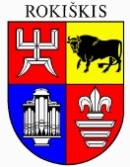 ROKIŠKIO RAJONO SAVIVALDYBĖS MERASPOTVARKISDĖL TEIKIMO PATVIRTINTI ROKIŠKIO RAJONO SAVIVALDYBĖS VISUOMENĖS SVEIKATOS BIURO NUOSTATUS2024 m. vasario 22 d. Nr. MV-97RokiškisVadovaudamasis Lietuvos Respublikos vietos savivaldos įstatymo 15 straipsnio 2 dalies 9 punktu, 25 straipsnio 5 dalimi, t e i k i u Rokiškio rajono savivaldybės tarybai patvirtinti Rokiškio rajono savivaldybės visuomenės sveikatos biuro nuostatus (pridedama).Potvarkis per vieną mėnesį gali būti skundžiamas Lietuvos administracinių ginčų komisijos Panevėžio apygardos skyriui (Respublikos g. 62, Panevėžys) Lietuvos Respublikos ikiteisminio administracinių ginčų nagrinėjimo tvarkos įstatymo nustatyta tvarka.Savivaldybės meras				Ramūnas GodeliauskasEvelina Grėbliauskienė                             				